附件 2四川锦江宾馆平面图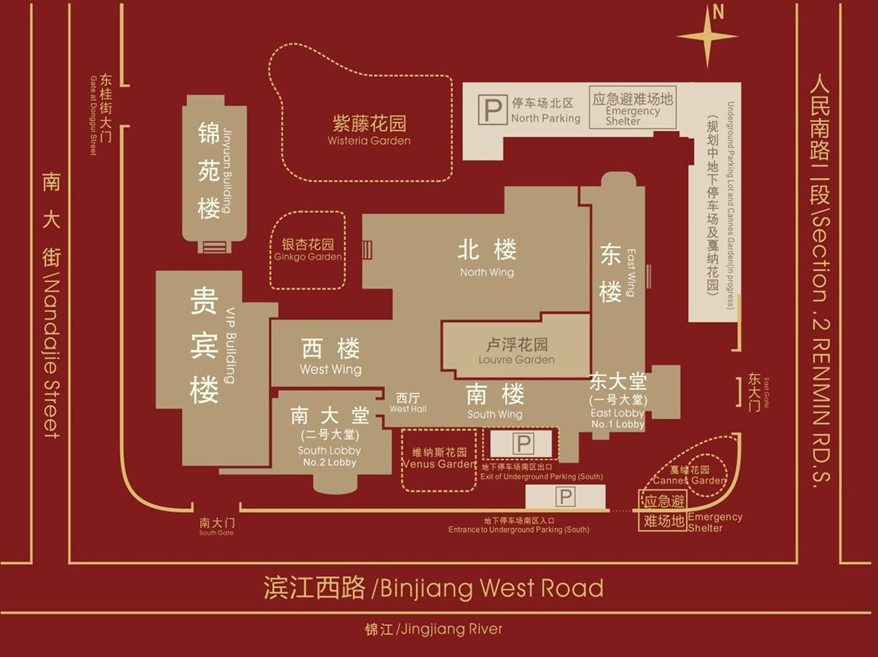 